CCNN T3: LA REPRODUCCIÓN 1. – Los caracteres sexuales y el aparato reproductor1.1 – Los caracteres sexualesCaracteres sexuales  diferencias físicas entre hombre y mujer2 tipos  primarios y secundariosPrimarios  aparato reproductor  presentes desde nacimientoSecundarios  Hombres  barba, voz grave y más vello  		       Mujeres  caderas, mamas y voz aguda1.2 – La pubertadPubertad  periodo de tiempo en desarrollo del cuerpoNiñas  caderas más anchas, mamas y vello en pubis y axilasNiños  vello en cara, pubis y otras partes del cuerpo, desarrollo musculatura y cambia la vozPubertad niñas  11 y 14 años  niños  13 y15 añosAdemás de cambio físico  cambio mental1.3 – El aparato reproductor femenino1.4 – El aparato reproductor masculino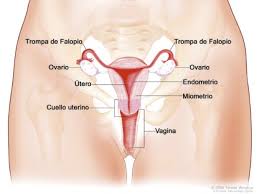 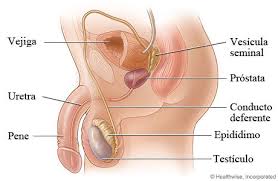 2. – Las células sexuales y la fecundación2.1 – Las células sexuales femeninas y masculinas2.2 – La fecundaciónFecundación  unión de óvulo y espermaÓvulo por trompa de Falopio  se encuentra con esperma  fecundaciónCigoto  primera célula de un bebéEl cigoto se divide en 2 células y estas 2 en 4  siguen así hasta que el cigoto  embriónEmbrión  trompas de Falopio  útero  empieza a formarse el bebé3. – Crecimiento de un bebé3.1 – La fecundaciónEsperma se encuentra con el óvulo en la trompa de FalopioSe forma el cigotoEl cigoto se reproduce hasta formarse el embriónEl embrión baja al útero donde empezará a formarse el nuevo bebé3.2 – El primer trimestre3 semanas  corazón y sistema nervioso4 semanas  crece un mm al día y el corazón da 300 latidos por día1 mes  ADN  98% chimpancé, ¾ perro y 10% mosca de la fruta6 semanas  cabeza + grande que el cuerpo8 semanas  feto  pequeño humano, come por la placenta (comida que come la madre) y la madre no puede comer de todo (no comida cruda), no hacer deporte y no beber alcohol9 semanas  feto tiembla (mov. Involuntario), feto no controla cerebro y da 157 latidos por minuto10 semanas  ecografía  ondas sonoras y mide 93 mm11 semanas  - de 3 cm, primeros mov. Piernas y + de 200 tipos de células3.3 – El segundo trimestre12 semanas  comienza 2º trimestre, sexo igual16 semanas  14 cm, sistema nervioso con buen controlamiento, manos desarrolladas, aspecto humano, 150 latidos por minuto, controla dedos y rodillas3.4 – El tercer trimestre6 meses  todo está desarrollado, desarrolla sentidos, pulmones llega poco O2 y su madre tiene mucha energía25 semanas  ojos desarrollados pero sin color, oído sentido + desarrollado de todos, doble velocidad en el corazón y desarrolla el dolor26 semanas  el bebé duerme3. – La salud del aparato reproductor3.1 – Salud e higiene de los órganos sexualesOrg. Sexuales  deben estar limpiosAl ducharse  hay que lavarse los org. sexualesMedico  mujeres ginecólogo, hombres urólogo3.2 – La importancia de la prevenciónMedicina preventiva  previene la enfermedadRevisiones periódicas  ayudan a prevenir enfermedadesCáncer de mama  prevención  mamografíaUna vacuna previene el cáncer de cuello de úteroNOMBRECARACTERÍSTICASFUNCIÓNOvariosCavidades con forma de aceitunaFabricar óvulos Trompas de falopioconductosComunican ovarios  uteroÚteroBolsa musculosa y muy elásticaSe juntan ovulo con esperma y se crea un bebéVagina Canal Comunica útero con exteriorVulvaParte externa formada por 2 pliegues de pielDefiende cuerpo de virusNOMBRECARACTERÍSTICASFUNCIÓNTestículosCavidades con forma de huevoFabricar espermatozoidesConductos deferentesconductosComunican testículos  uretra Uretra Tubo Se comunica con exteriorPróstataGlándula  Fabrica alimento para los espermasPene Dentro está la uretra Salen espermasNOMBREDÓNDE SE FORMANCARACTERÍSTICASFUNCIÓNELIMINACIÖNÓvuloOvariosForma de esfera. Una niña al nacer, tiene un número de óvulos que se van gastando. A los 50 años aprox. ya no quedan óvulos  menopausiaA partir de la pubertad, cada 28 días sale un óvulo del ovario.El óvulo va por las trompas de Falopio hasta que llega al útero, y allí se expulsa con un poco de sangreEspermaTestículoTienen una cabeza y una colaSe forman continuamente en los testículos y su vida es de 2 díasEl esperma va por los conductos deferentes hasta la uretra y es expulsado por el pene con semen